Hedeland Golfklub Juniorafdeling inviterer til Forårs Camp 2015.Efter lang tids venten og med et forår lige rundt om hjørnet, begynder der snart en ny golfsæson. Derfor har vi planlagt en lille træningslejr med golfspil, træning med pro, konkurrencer og ikke mindst social samvær og hygge. Hele Campen afvikles i Hedeland. Vi mødes lørdag den 11. april kl. 09.00 og forventer at være færdig søndag den 12. april kl. 16.00. Alle der har storbanekort kan deltage og der er egenbetaling på 150 kr. Tilmeldingen og betaling sker via Golfbox senest fredag 27. marts 2015.Det du skal huske at medbringe:GolfudstyrTøj og sko efter vejret – se www.dmi.dk  En stor portion godt humør Programmet for Campen:Lørdag den 11. april 2015.0900 - 0915	Velkommen 0915 - 0930	Opvarmning 0930 – 1130	Træning med Jeppe/Nick1130 – 1230	Frokost1230 – 1700	Spil på Hedeland 18 huller (Texas scrample / Greensome)1730 – 1900	Aftensmad + præmier (Der er åbningsmatch samme weekend, hvorfor vi har aflyst overnatningen i klubhuset)Søndag den 12. april 2015.02.190900 – 0915 	Opvarmning0915 – 1015	Træning med Jeppe/Nick1015 – 1100	Short game træning med Jeppe/Nick1100 – 1300	Maglehøj1300 – 1400	Frokost1400 – 1600	Short game konkurrence ”Kan du slå en junior?” (juniorer udfordre de der spiller åbningsmatch)1600 - 		Farvel og takVelmødt og på gensyn – Juniorudvalget Søren mobil nr. 4244 2284. Husk: Vi også holder SommerCamp (uge 32) og EfterårsCamp (uge 42) – mere information følger snarest.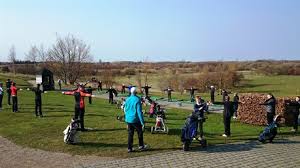 Forårscamp 2015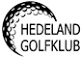 